О внесении измененияв постановление Администрации города Когалыма от 15.10.2013 №2931 В соответствии со статьёй 179 Бюджетного кодекса Российской Федерации, с дополнительным соглашением от 21.04.2023 №2 (7-EC/2023) к Соглашению о предоставлении субсидии местному бюджету из бюджета Ханты-Мансийского автономного округа – Югры № 7-ЕС/2023 от 18.01.2023, решением Думы города Когалыма от 28.02.2023 №240-ГД «О внесении изменений в решение Думы города Когалыма от 14.12.2022 №199-ГД»,постановлением Администрации города Когалыма от 28.10.2021 №2193 «О порядке разработки и реализации муниципальных программ города Когалыма»:В приложение к постановлению Администрации города Когалыма от 15.10.2013 №2931 «Об утверждении муниципальной программы «Развитие жилищной сферы в городе Когалыме» (далее – Программа) внести следующее изменение:1.1. Таблицу 2 Программы изложить в редакции согласно приложению 1 к настоящему постановлению.	2. Признать утратившими силу подпункт 1.3 пункта 1 постановления Администрации города Когалыма от 19.05.2023 №909 «О внесении изменений в постановление Администрации города Когалыма от 15.10.2013 №2931».3. Отделу архитектуры и градостроительства Администрации города Когалыма (О.В. Краева) направить в юридическое управление Администрации города Когалыма текст постановления и приложение к нему его реквизиты, сведения об источнике официального опубликования в порядке и сроки, предусмотренные Администрации города Когалыма от 19.06.2013 №149-р «О мерах по формированию регистра муниципальных нормативных правовых актов Ханты-Мансийского автономного округа – Югры» для дальнейшего направления в Управление государственной регистрации нормативных правовых актов Аппарата Губернатора Ханты-Мансийского автономного округа – Югры. 4. Опубликовать настоящее постановление и приложение к нему в газете «Когалымский вестник» и разместить на официальном сайте Администрации города Когалыма в информационно-телекоммуникационной сети «Интернет» (www.admkogalym.ru). 4. Контроль за выполнением настоящего постановления возложить на главу города Когалыма Н.Н. Пальчикова.Приложение 1к постановлению Администрациигорода КогалымаТаблица 2Перечень структурных элементов (основных мероприятий) муниципальной программы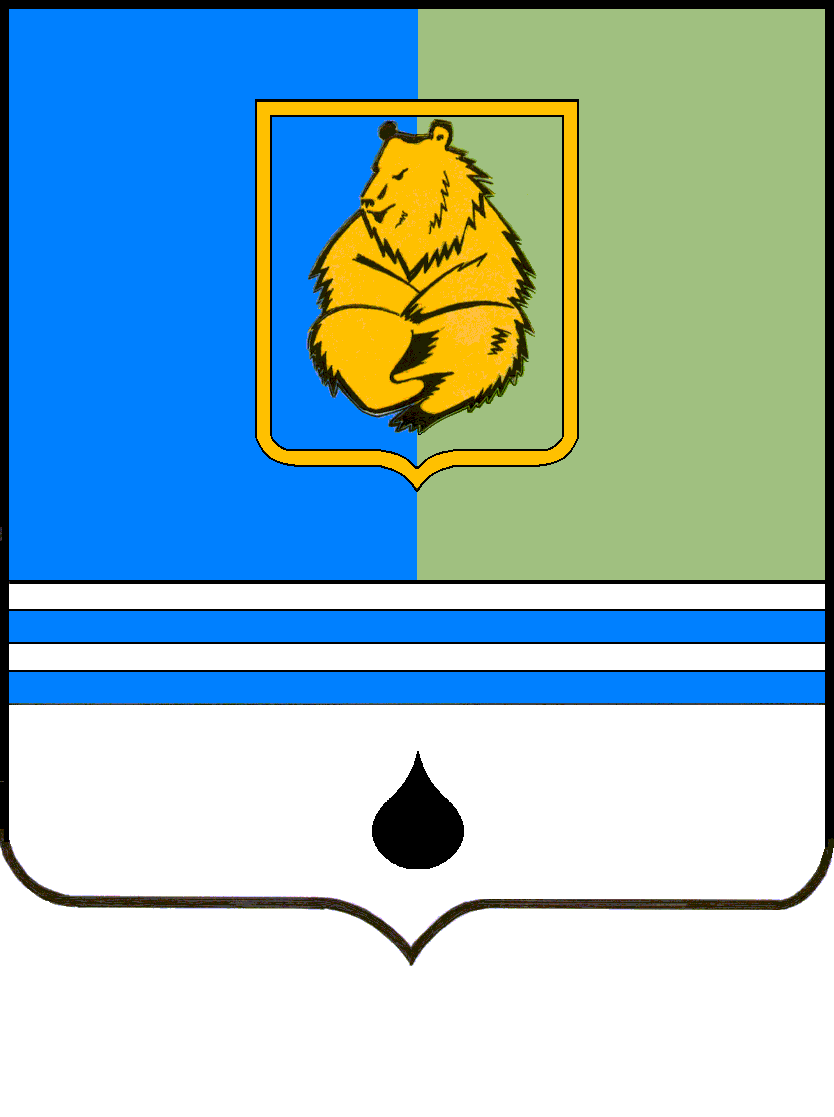 ПОСТАНОВЛЕНИЕАДМИНИСТРАЦИИ ГОРОДА КОГАЛЫМАХанты-Мансийского автономного округа - ЮгрыПОСТАНОВЛЕНИЕАДМИНИСТРАЦИИ ГОРОДА КОГАЛЫМАХанты-Мансийского автономного округа - ЮгрыПОСТАНОВЛЕНИЕАДМИНИСТРАЦИИ ГОРОДА КОГАЛЫМАХанты-Мансийского автономного округа - Югрыот [Дата документа] № [Номер документа]от [Дата документа] № [Номер документа]№ Структурного элемента (основного мероприятия)Наименование структурного элемента(основного мероприятия)Направления расходов структурного элемента (основного мероприятия)Направления расходов структурного элемента (основного мероприятия)Наименование порядка, номерприложения (при наличии)Наименование порядка, номерприложения (при наличии)123344Цель: Повышение качества условий жизни для развития жилищного строительства и обеспечение жильем отдельных категорий гражданЦель: Повышение качества условий жизни для развития жилищного строительства и обеспечение жильем отдельных категорий гражданЦель: Повышение качества условий жизни для развития жилищного строительства и обеспечение жильем отдельных категорий гражданЦель: Повышение качества условий жизни для развития жилищного строительства и обеспечение жильем отдельных категорий гражданЦель: Повышение качества условий жизни для развития жилищного строительства и обеспечение жильем отдельных категорий гражданЦель: Повышение качества условий жизни для развития жилищного строительства и обеспечение жильем отдельных категорий гражданЗадача №1. Развитие градостроительного регулирования в сфере жилищного строительстваЗадача №2.Строительство жилья и объектов инженерной инфраструктуры территорий, предназначенных для жилищного строительства Задача №1. Развитие градостроительного регулирования в сфере жилищного строительстваЗадача №2.Строительство жилья и объектов инженерной инфраструктуры территорий, предназначенных для жилищного строительства Задача №1. Развитие градостроительного регулирования в сфере жилищного строительстваЗадача №2.Строительство жилья и объектов инженерной инфраструктуры территорий, предназначенных для жилищного строительства Задача №1. Развитие градостроительного регулирования в сфере жилищного строительстваЗадача №2.Строительство жилья и объектов инженерной инфраструктуры территорий, предназначенных для жилищного строительства Задача №1. Развитие градостроительного регулирования в сфере жилищного строительстваЗадача №2.Строительство жилья и объектов инженерной инфраструктуры территорий, предназначенных для жилищного строительства Задача №1. Развитие градостроительного регулирования в сфере жилищного строительстваЗадача №2.Строительство жилья и объектов инженерной инфраструктуры территорий, предназначенных для жилищного строительства Подпрограмма 1 «Содействие развитию жилищного строительства»Подпрограмма 1 «Содействие развитию жилищного строительства»Подпрограмма 1 «Содействие развитию жилищного строительства»Подпрограмма 1 «Содействие развитию жилищного строительства»Подпрограмма 1 «Содействие развитию жилищного строительства»Подпрограмма 1 «Содействие развитию жилищного строительства»П.1.1.Портфель проектов «Жилье и городская среда», региональный проект «Жилье»  Строительство жилых домов на территории города Когалыма.Строительство жилых домов на территории города Когалыма.П.1.2.Портфель проектов «Жилье и городская среда», региональный проект«Обеспечение устойчивогосокращения непригодного дляпроживания жилищногофонда» 1. Приобретение жилья в целях переселения граждан из жилых помещений, признанных аварийными, на обеспечение жильем граждан, состоящих на учете для его получения на условиях социального найма, формирования маневренного жилищного фонда.2. При переселении граждан (в соответствии со статьями 86, 89 Жилищного кодекса Российской Федерации, абзацем 4 пункта 2.1 Порядка предоставления жилых помещений муниципального жилищного фонда коммерческого использования, утвержденного решением Думы города Когалыма от 27.09.2012 N 184-ГД) из жилых помещений, признанных аварийными, гражданами предоставляется уведомление по проведению учета (регистрации) домашних животных, находящихся во владении у граждан, органов местного самоуправления либо территориального подразделения Ветеринарной службы автономного округа о принятом решении в отношении домашнего животного (при наличии домашних животных)1. Приобретение жилья в целях переселения граждан из жилых помещений, признанных аварийными, на обеспечение жильем граждан, состоящих на учете для его получения на условиях социального найма, формирования маневренного жилищного фонда.2. При переселении граждан (в соответствии со статьями 86, 89 Жилищного кодекса Российской Федерации, абзацем 4 пункта 2.1 Порядка предоставления жилых помещений муниципального жилищного фонда коммерческого использования, утвержденного решением Думы города Когалыма от 27.09.2012 N 184-ГД) из жилых помещений, признанных аварийными, гражданами предоставляется уведомление по проведению учета (регистрации) домашних животных, находящихся во владении у граждан, органов местного самоуправления либо территориального подразделения Ветеринарной службы автономного округа о принятом решении в отношении домашнего животного (при наличии домашних животных)Постановление Правительства Ханты-Мансийского автономного округа - Югры от 31.10.2021 №476-п «О государственной программе Ханты-Мансийского автономного округа – Югры «Развитие жилищной сферы» (Приложение 2 Постановления).Постановление Правительства Ханты-Мансийского автономного округа - Югры от 31.10.2021 №476-п «О государственной программе Ханты-Мансийского автономного округа – Югры «Развитие жилищной сферы» (Приложение 2 Постановления).1.1.Реализация полномочий в области градостроительной деятельности1. Мероприятия по разработке и внесение изменений в градостроительную документацию города Когалыма.2. Подготовка проектов планировок и проектов межевания.1. Мероприятия по разработке и внесение изменений в градостроительную документацию города Когалыма.2. Подготовка проектов планировок и проектов межевания.Постановление Правительства Ханты-Мансийского автономного округа - Югры от 31.10.2021 N 476-п "О государственной программе Ханты-Мансийского автономного округа - Югры "Развитие жилищной сферы"Решение Думы города Когалыма от 17.06.2020 N 425-ГД "Об утверждении Порядка организации и проведения общественных обсуждений или публичных слушаний по проектам в сфере градостроительной деятельности в городе Когалыме".Решение Думы города Когалыма от 25.07.2008 N 275-ГД "Об утверждении генерального плана города Когалыма";Постановление Администрации города Когалыма от 26.05.2022 N 1200 "Об утверждении правил землепользования и застройки города Когалыма";Постановление Правительства Ханты-Мансийского автономного округа - Югры от 31.10.2021 N 476-п "О государственной программе Ханты-Мансийского автономного округа - Югры "Развитие жилищной сферы"Решение Думы города Когалыма от 17.06.2020 N 425-ГД "Об утверждении Порядка организации и проведения общественных обсуждений или публичных слушаний по проектам в сфере градостроительной деятельности в городе Когалыме".Решение Думы города Когалыма от 25.07.2008 N 275-ГД "Об утверждении генерального плана города Когалыма";Постановление Администрации города Когалыма от 26.05.2022 N 1200 "Об утверждении правил землепользования и застройки города Когалыма";1.2.Проектирование и строительство систем инженерной инфраструктуры в целях обеспечения инженерной подготовки земельных участков, предназначенных для жилищного строительства (I)Строительство инженерных сетей к жилому комплексу "Философский камень".Строительство инженерных сетей к жилому комплексу "Философский камень".Решение Думы города Когалыма от 25.07.2008 N 275-ГД "Об утверждении генерального плана города Когалыма";Решение Думы города Когалыма от 25.07.2008 N 275-ГД "Об утверждении генерального плана города Когалыма";1.3.Приобретение жилья в целях реализации полномочий органов местного самоуправления в сфере жилищных отношений1. Приобретение жилья в целях переселения граждан из жилых помещений, признанных аварийными, на обеспечение жильем граждан, состоящих на учете для его получения на условиях социального найма, формирования маневренного жилищного фонда.2. При приобретении жилых помещений в многоквартирных домах, в которых жилые помещения будут созданы в будущем, оплата по муниципальным контрактам, заключенным в соответствии с действующим законодательством Российской Федерации, производится в 2 (два) этапа:- этап 1 - аванс в размере 80 процентов от цены контракта на основании предоставления застройщиком (поставщиком) заключения о не менее 10 процентной готовности многоквартирного жилого дома, в состав которого входит приобретаемая квартира;- этап 2 - окончательный расчет в размере 20 процентов от цены контракта на основании подписанного сторонами акта приема исполненных обязательств, акта приема-передачи жилого помещения, выписки из Единого государственного реестра недвижимости об основных характеристиках и зарегистрированных правах на объект недвижимости, подтверждающей государственную регистрацию права собственности поставщика.3. Приобретение жилых помещений в строящихся многоквартирных домах осуществляется в соответствии с Федеральным законом Российской Федерации от 30.12.2004 N 214-ФЗ "Об участии в долевом строительстве многоквартирных домов и иных объектов недвижимости и о внесении изменений в некоторые законодательные акты Российской Федерации" путем заключения муниципальных контрактов, в соответствии с действующим законодательством Российской Федерации, оплата по которым производится в размере 100% от цены контракта путем безналичного перечисления денежных средств на специальный счет эскроу, открываемый в уполномоченном банке по Договору счета эскроу.1. Приобретение жилья в целях переселения граждан из жилых помещений, признанных аварийными, на обеспечение жильем граждан, состоящих на учете для его получения на условиях социального найма, формирования маневренного жилищного фонда.2. При приобретении жилых помещений в многоквартирных домах, в которых жилые помещения будут созданы в будущем, оплата по муниципальным контрактам, заключенным в соответствии с действующим законодательством Российской Федерации, производится в 2 (два) этапа:- этап 1 - аванс в размере 80 процентов от цены контракта на основании предоставления застройщиком (поставщиком) заключения о не менее 10 процентной готовности многоквартирного жилого дома, в состав которого входит приобретаемая квартира;- этап 2 - окончательный расчет в размере 20 процентов от цены контракта на основании подписанного сторонами акта приема исполненных обязательств, акта приема-передачи жилого помещения, выписки из Единого государственного реестра недвижимости об основных характеристиках и зарегистрированных правах на объект недвижимости, подтверждающей государственную регистрацию права собственности поставщика.3. Приобретение жилых помещений в строящихся многоквартирных домах осуществляется в соответствии с Федеральным законом Российской Федерации от 30.12.2004 N 214-ФЗ "Об участии в долевом строительстве многоквартирных домов и иных объектов недвижимости и о внесении изменений в некоторые законодательные акты Российской Федерации" путем заключения муниципальных контрактов, в соответствии с действующим законодательством Российской Федерации, оплата по которым производится в размере 100% от цены контракта путем безналичного перечисления денежных средств на специальный счет эскроу, открываемый в уполномоченном банке по Договору счета эскроу.Постановление Правительства Ханты-Мансийского автономного округа - Югры от 31.10.2021 N 476-п "О государственной программе Ханты-Мансийского автономного округа - Югры "Развитие жилищной сферы" (Приложение 2 Постановления).Постановление Правительства Ханты-Мансийского автономного округа - Югры от 31.10.2021 N 476-п "О государственной программе Ханты-Мансийского автономного округа - Югры "Развитие жилищной сферы" (Приложение 2 Постановления).1.4.Освобождение земельных участков, планируемых для жилищного строительства и комплекса мероприятий по формированию земельных участков для индивидуального жилищного строительства Ликвидация объектов, утративших технологическую необходимость или пришедших в ветхое состояние, объектов инженерной инфраструктуры, хозяйственных построек, незаконных (самовольных) строений Ликвидация объектов, утративших технологическую необходимость или пришедших в ветхое состояние, объектов инженерной инфраструктуры, хозяйственных построек, незаконных (самовольных) строений __1.5.Мероприятие по приспособлению по решению органа местного самоуправления жилых помещений и общего имущества в многоквартирных домах с учетом потребностей инвалидовОбеспечить пандусами многоквартирные дома с учетом потребностей инвалидов маломобильных граждан с инвалидностью, имеющих потребность и наличие технической возможности такого приспособления (согласно решению муниципальной комиссии по обследованию жилых помещений инвалидов и общего имущества в многоквартирных домах, в которых проживают инвалиды).Обеспечить пандусами многоквартирные дома с учетом потребностей инвалидов маломобильных граждан с инвалидностью, имеющих потребность и наличие технической возможности такого приспособления (согласно решению муниципальной комиссии по обследованию жилых помещений инвалидов и общего имущества в многоквартирных домах, в которых проживают инвалиды).Постановление Правительства Ханты-Мансийского автономного округа - Югры от 31.10.2021 №476-п «О государственной программе Ханты-Мансийского автономного округа – Югры «Развитие жилищной сферы» (Приложение 2 Постановления).Постановление Правительства Ханты-Мансийского автономного округа - Югры от 31.10.2021 №476-п «О государственной программе Ханты-Мансийского автономного округа – Югры «Развитие жилищной сферы» (Приложение 2 Постановления).Задача №3. Оказание мер государственной поддержки на приобретение жилых помещений отдельным категориям гражданЗадача №3. Оказание мер государственной поддержки на приобретение жилых помещений отдельным категориям гражданЗадача №3. Оказание мер государственной поддержки на приобретение жилых помещений отдельным категориям гражданЗадача №3. Оказание мер государственной поддержки на приобретение жилых помещений отдельным категориям гражданЗадача №3. Оказание мер государственной поддержки на приобретение жилых помещений отдельным категориям гражданПодпрограмма 2 «Обеспечение мерами финансовой поддержки по улучшению жилищных условий отдельных категорий граждан»Подпрограмма 2 «Обеспечение мерами финансовой поддержки по улучшению жилищных условий отдельных категорий граждан»Подпрограмма 2 «Обеспечение мерами финансовой поддержки по улучшению жилищных условий отдельных категорий граждан»Подпрограмма 2 «Обеспечение мерами финансовой поддержки по улучшению жилищных условий отдельных категорий граждан»Подпрограмма 2 «Обеспечение мерами финансовой поддержки по улучшению жилищных условий отдельных категорий граждан»2.1.«Обеспечение жильем молодых семей» государственной программы Российской Федерации «Обеспечение доступным и комфортным жильем и коммунальными услугами граждан Российской Федерации.1.Предоставление субсидий в виде социальных выплат на приобретение (строительство) жилых помещений в собственность за счет средств федерального бюджета, бюджета автономного округа, местного бюджета молодым семьям – участникам мероприятия.2.«Обеспечение жильем молодых семей» государственной программы Российской Федерации «Обеспечение доступным и комфортным жильем и коммунальными услугами граждан Российской Федерации» настоящей муниципальной программы.1.Предоставление субсидий в виде социальных выплат на приобретение (строительство) жилых помещений в собственность за счет средств федерального бюджета, бюджета автономного округа, местного бюджета молодым семьям – участникам мероприятия.2.«Обеспечение жильем молодых семей» государственной программы Российской Федерации «Обеспечение доступным и комфортным жильем и коммунальными услугами граждан Российской Федерации» настоящей муниципальной программы.Постановление Правительства Ханты-Мансийского автономного округа - Югры от 31.10.2021 №476-п «О государственной программе Ханты-Мансийского автономного округа – Югры «Развитие жилищной сферы» (Приложение 5 «Порядок реализации мероприятия «Обеспечение жильем молодых семей» государственной программы Российской Федерации «Обеспечение доступным и комфортным жильем и коммунальными услугами граждан Российской Федерации».Постановление Правительства Ханты-Мансийского автономного округа - Югры от 31.10.2021 №476-п «О государственной программе Ханты-Мансийского автономного округа – Югры «Развитие жилищной сферы» (Приложение 5 «Порядок реализации мероприятия «Обеспечение жильем молодых семей» государственной программы Российской Федерации «Обеспечение доступным и комфортным жильем и коммунальными услугами граждан Российской Федерации».2.2.Улучшение жилищных условий ветеранов Великой Отечественной войны, ветеранов боевых действий, инвалидов и семей, имеющих детей-инвалидов, вставших на учет в качестве нуждающихся в жилых помещениях до 1 января 2005 года.Улучшение жилищных условий ветеранов Великой Отечественной войны, ветеранов боевых действий, инвалидов и семей, имеющих детей-инвалидов, вставших на учет в качестве нуждающихся в жилых помещениях до 1 января 2005 года.Улучшение жилищных условий ветеранов Великой Отечественной войны посредством предоставления жилых помещений. - инвалидов и семей, имеющих детей-инвалидов, вставших на учет в качестве нуждающихся в жилых помещениях до 1 января 2005 года.Постановление Правительства ХМАО - Югры от 29.12.2020 №643-п «Об организации в Ханты-Мансийском автономном округе - Югре условий реализации жилищных прав граждан» (вместе с «Порядком предоставления государственной поддержки на улучшение жилищных условий ветеранам Великой Отечественной войны в соответствии с федеральным законом от 12 января 1995 года №5-ФЗ «О ветеранах» (Приложение 1)2.3.Реализация полномочий по обеспечению жилыми помещениями отдельных категорий граждан. Реализация полномочий по обеспечению жилыми помещениями отдельных категорий граждан. Обеспечения жилыми помещениями отдельных категорий граждан, определенных федеральным законодательством.Закон Ханты-Мансийского автономного округа - Югры от 31.03.2009 №36-оз «О наделении органов местного самоуправления муниципальных образований Ханты-Мансийского автономного округа - Югры отдельными государственными полномочиями для обеспечения жилыми помещениями отдельных категорий граждан, определенных федеральным законодательством».Задача №4. Обеспечение условий для выполнения функций, возложенных на структурные подразделения Администрации города Когалыма и казенные учреждения города КогалымаЗадача №4. Обеспечение условий для выполнения функций, возложенных на структурные подразделения Администрации города Когалыма и казенные учреждения города КогалымаЗадача №4. Обеспечение условий для выполнения функций, возложенных на структурные подразделения Администрации города Когалыма и казенные учреждения города КогалымаЗадача №4. Обеспечение условий для выполнения функций, возложенных на структурные подразделения Администрации города Когалыма и казенные учреждения города КогалымаПодпрограмма 3 «Организационное обеспечение деятельности структурных подразделений Администрации города Когалыма и казенных учреждений города Когалыма»Подпрограмма 3 «Организационное обеспечение деятельности структурных подразделений Администрации города Когалыма и казенных учреждений города Когалыма»Подпрограмма 3 «Организационное обеспечение деятельности структурных подразделений Администрации города Когалыма и казенных учреждений города Когалыма»Подпрограмма 3 «Организационное обеспечение деятельности структурных подразделений Администрации города Когалыма и казенных учреждений города Когалыма»3.1.Обеспечение деятельности отдела архитектуры и градостроительства Администрации города Когалыма.1.Разработка градостроительной документации и осуществление градостроительных мероприятий, направленных на решение текущих и перспективных задач комплексного социально-экономического развития города Когалыма, повышение уровня архитектурно-планировочных и архитектурно-художественных качеств застройки в целях создания полноценной среды жизнедеятельности населения.
2. Обеспечение действенного контроля за реализацией генерального плана, осуществление комплексной и качественной застройки и благоустройства жилых микрорайонов, производственных и рекреационных зон.Распоряжение Главы города Когалыма от 27.05.2010 189-р «Об утверждении положения об отделе архитектуры и градостроительства Администрации города Когалыма».3.2.Обеспечение деятельности управления по жилищной политике Администрации города Когалыма.1.Создание условий для осуществления мероприятий по реализации единой жилищной политики в городе Когалыме.2.Организация работы по реализации жилищных программ.Распоряжение Главы города Когалыма от 11.10.2006 № 346-р «Об утверждении положения об Управлении по жилищной политике Администрации города Когалыма». 3.3.Обеспечение деятельности Муниципального казённого учреждения «Управление капитального строительства и жилищно-коммунального комплекса города Когалыма».Осуществляет функции заказчика на территории муниципального образования города Когалыма по строительству объектов жилищно-гражданского и промышленного назначения, реконструкции, ремонту (в том числе капитальному).Устав Муниципального казенного учреждения «Управление капитального строительства и жилищно-коммунального комплекса города Когалыма», утверждённый Приказом от 27.04.2023 №174-И